Pour lundi 4 mai 2020 : (A faire sur feuille ou cahier de brouillon) Nombres et calculs Complète les opérations à trous. Compte à l’envers de 64 à 56.64 - ….....- ….....- ….....- ….....-….....- ….....-….....- ….....Compte de 10 en 10 de 4 à 64.4 - ….....- ….....- ….....- ….....-….....- ….....Range du plus petit au plus grand.              38- 65- 31- 47- 50…….. < …….. <…….. <…….. <……..Etude de la langueRemplace le mot souligné par il ou ils.Lis les phrases puis complète le verbe avec e ou ent. Regarde bien le mot souligné.Maman achèt…… des pommes.Les chevaux galop……. dans le pré.Manon et Léa choisiss……. un film.La voiture roul…… vite.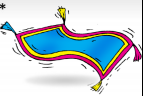 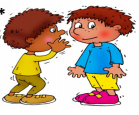 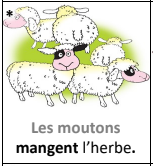 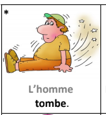 